UNIVERSIDAD DE PANAMÁ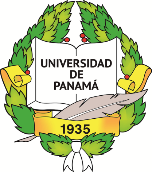 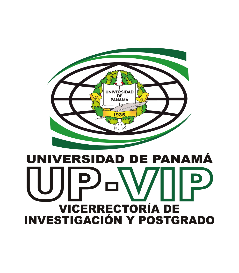 VICERRECTORÍA DE INVESTIGACIÓN Y POSTGRADOFormulario de solicitud para Reconocimiento de Grupo de InvestigaciónUnidad académica:______________________________________________________________Nombre del Grupo:______________________________________________________________Acrónimo (si lo tienen):__________________________________________________________Líneas de Investigación:Coordinador:___________________________________________________________________Integrantes:Proyectos de Investigación en Ejecución (puede emplear si lo requiere)Documentación adjuntaLogo (de tenerlo)Publicaciones por miembrosResumen o abstract de las publicaciones con información bibliográfica completa Archivo de la publicación en formato PDF o hipervínculo de accesoNombre y ApellidoCategoría Grado AcadémicoInstituciónÁreas de InterésTituloObjetivos